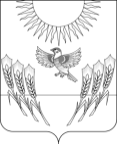 АДМИНИСТРАЦИЯ ВОРОБЬЕВСКОГО МУНИЦИПАЛЬНОГО РАЙОНА ВОРОНЕЖСКОЙ ОБЛАСТИП О С Т А Н О В Л Е Н И Еот  15  июня 2017 г. №	232	         	  с.ВоробьевкаО признании утратившими силу постановления администрации Воробьевского муниципального района от 25.10.2012 г. № 422  и от 14.03.2014 г. № 152В целях приведения в соответствие с действующим законодательством правовых актов администрации Воробьевского муниципального района, администрация Воробьевского муниципального района п о с т а н о в л я е т:1. Признать утратившими силу постановления администрации Воробьевского муниципального района:- от 25.10.2012 г. № 422 «Об утверждении административного регламента администрации Воробьевского муниципального района по предоставлению муниципальной услуги «Назначение и выплата пенсии за выслугу лет»;- от 14.03.2014 г. № 152 «О внесении изменений в административный регламент администрации Воробьевского муниципального района по предоставлению муниципальной услуги «Назначение и выплата пенсии за выслугу лет» утвержденный постановлением администрации Воробьевского муниципального района от 25.10.2012г. № 422».2. Контроль за исполнением настоящего постановления возложить на руководителя аппарата администрации Воробьевского муниципального района Рыбасова Ю.Н.Исполняющий обязанности главы администрации муниципального района  			С.А.ПисьяуковРуководитель аппарата администрации муниципального района 							Ю.Н.РыбасовНачальник юридического отдела 						В.Г.Камышанов